TYPETYPE  is used heavily in graphic design.  Viewers perceive type simultaneously as: text to read, as a shape, and as a purely visual element – where the letterforms themselves convey meaning and feeling.Types of font:Serif  - font that have short lines or serifs streaming from the upper and lower ends of the strokes of a letter.San Serif – fonts that do not have serifs. Typically these fonts have a more modern feel than serif fonts.  They are used often in headlines or captions because they tend to stand out more than serif fonts.Display – These fonts tend to be very ornate and are typically used to “display” a product.  Script  - These fonts are derived from calligraphy and are most commonly used to convey elegance and sophistication. ASSIGNMENTChoose a word and illustrate that word using the characteristics of that word.Brainstorming –3 - 5 thumbnail sketches of words / designs, before you work on your final piece. Your Finished piece MUST be full page in size, be a polished and finished piece, NOT a rough sketch.Think!  How can you illustrate your type to give meaning to the word?  What characteristics can be used to show meaning?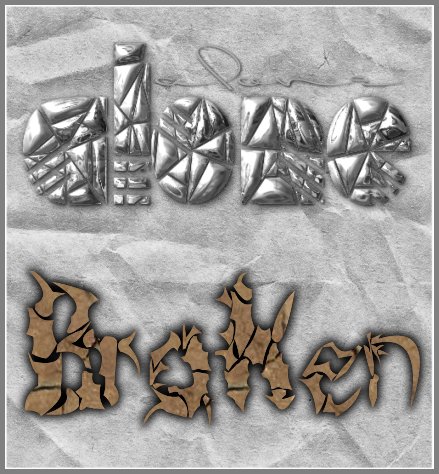 Example